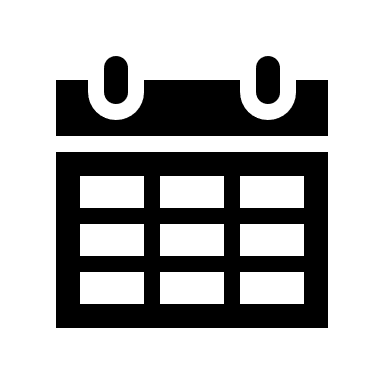 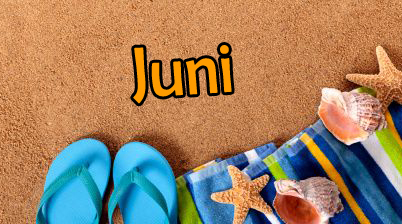 Sa1ASvenskainget att förberedaEngelska 5INGET ATT FÖRBEREDAMatematik 1BMåndag 30/5:  inget att förberedaOnsdag: lämna in böckerHistoria 1BINGET ATT FÖRBEREDASamhällskunskapINGET ATT FÖRBEREDAPsykologi 1INGET ATT FÖRBEREDAReligionfredag: Eventuell restIdrott Hälsa 1INGET ATT FÖRBEREDAspanskaTis 31/51a. lektion: Omprov2a. lektion: Att lämna tillbaka boken + betygssamtalItalienska 1INGET ATT FÖRBEREDASa1BSvenskatisdag: absolut sista dag för rest.torsdag: kursen avslutad.Engelska 5INGET ATT FÖRBEREDAMatematik 1BTisdag: inget att förberedaTorsdag: lämna in böckerHistoriaKalla kriget: IntroduktionSamhällskunskapMassmedia & kommunikationIdrott Hälsa 1INGET ATT FÖRBEREDAReligionmåndag: kursen avslutad- alla klara- läa Adelapsykologi 1INGET ATT FÖRBEREDASpanskaTis 31/51a. lektion: Omprov2a. lektion: Att lämna tillbaka boken + betygssamtalitalienskaINGET ATT FÖRBEREDANa1Svenskamåndag: redovisning för Dunya, Jalil, Wael, Mahmoudfredag: kurs avslutadEngelskaOn Wednesday: Essay test – The Fault in Our Stars On Friday: Seminar Test (two groups) – The Fault in Our StarsMatematik 2 CInlämningsuppgift Statistik. Ta med dator!SamhällskunskapINGET ATT FÖRBEREDABiologi 1Tisdag: lämna in böckerTorsdag: studiebesök?ReligionTorsdag: läs- något som ej är gjort= inlämning senast torsdag.Kemi 1INGET ATT FÖRBEREDASpanskaTis 31/51a. lektion: Omprov2a. lektion: Att lämna tillbaka boken + betygssamtalSa20Svenskamåndag: eventuell restonsdag: genomgång av kommande läsår, utvärdering, städa ur skåpen och lämna böckerEngelskaOn Monday: Essay tests on the book On Thursday: Seminar Tests on the bookMatematik 2BKompletteringar.Historia 2AINGET ATT FÖRBEREDASamhällskunskapRestseminarium - VälfärdssamhälletIdrott Hälsa 1INGET ATT FÖRBEREDAFilmkunskapINGET ATT FÖRBEREDAMusikFilm Gala på tisdag.Naturkunskap 1BTisdag: förbereda aktivitetOnsdag: studiebesök?spanskaFre 3/61a. lektion: Sista presentationer + omprov2a. lektion: Att lämna tillbaka boken + betygssamtalitalienska 2INGET ATT FÖRBEREDANa20ASvenskaINGET ATT FÖRBEREDAEngelskaFor Monday: Planning, individual talks For Wednesday: Individual talksMatematik 3 cINGET ATT FÖRBEREDAfysik 1INGET ATT FÖRBEREDAIdrott Hälsa 1INGET ATT FÖRBEREDABiologi 2Måndag: förbereda studiebesökOnsdag: lämna in böckerKemi 1INGET ATT FÖRBEREDAHistoriaKalla kriget: IntroduktionspanskaFre 3/61a. lektion: Sista presentationer + omprov2a. lektion: Att lämna tillbaka boken + betygssamtalitalienska 2INGET ATT FÖRBEREDANa20BSvenskaINGET ATT FÖRBEREDAEngelskaOn Monday: Old tests (for some of you) On Thursday: Optional seminar about Native Americans generally  Matematik 3 cINGET ATT FÖRBEREDAFysik 1INGET ATT FÖRBEREDAIdrott Hälsa 1INGET ATT FÖRBEREDABiologi 2Måndag:  förbereda studiebesökTorsdag:  lämna in böckerKemi 1INGET ATT FÖRBEREDAHistoria 1BINGET ATT FÖRBEREDAspanskaFre 3/61a. lektion: Sista presentationer + omprov2a. lektion: Att lämna tillbaka boken + betygssamtalitalienska 2INGET ATT FÖRBEREDASa19SvenskaINGET ATT FÖRBEREDAMatematik 3 BBetygssamtalSamhällskunskapInget att förberedaGeografiTisdag: studieresaTorsdag: lämna in böckerInternationellarelationerINGET ATT FÖRBEREDAReligiononsdag: studieresaKriminologiINGET ATT FÖRBEREDAFilosofiINGET ATT FÖRBEREDAIdrott hälsa 2INGET ATT FÖRBEREDAnaturkunskap 2INGET ATT FÖRBEREDAENGELSKA 7Return The Bluest Eye book to Christer or put in his pigeonhole outside Sabina’s office.italienska 3 och 4INGET ATT FÖRBEREDANa19ASvenska 3måndag: kurs avslutad- alla klaraonsdag: åk 3 studieresaMatematik 4INGET ATT FÖRBEREDAKriminalteknikINGET ATT FÖRBEREDAFysik 2INGET ATT FÖRBEREDAIdrott hälsa 2INGET ATT FÖRBEREDAKemi 2INGET ATT FÖRBEREDASamhällskunskapRestseminarium - VälfärdssamhälletEngelska 7Return The Bluest Eye book to Christer or put in his pigeonhole outside Sabina’s office.matematik 5INGET ATT FÖRBEREDAItalienska 3 och 4INGET ATT FÖRBEREDANa19bSvenskaINGET ATT FÖRBEREDAMatematik 4INGET ATT FÖRBEREDAKriminalteknikINGET ATT FÖRBEREDASamhällskunskapINGET ATT FÖRBEREDAFysik 2INGET ATT FÖRBEREDAKemi 2INGET ATT FÖRBEREDA Engelska 7Return The Bluest Eye book to Christer or put in his pigeonhole outside Sabina’s office.idrott hälsa 2INGET ATT FÖRBEREDAMatematik 5INGET ATT FÖRBEREDAitalienska 3 och 4INGET ATT FÖRBEREDA